C- The standard deviation  The standard deviation of a set of N values ,, is denoted ( S )  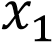 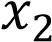 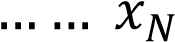 1- Calculation the Standard deviation for unclassified data:  SD = For example\\ calculate the standard deviation of the following data?   ( 2,3.5,4,4.5,5) SD =                 =H.W \\  find the standard deviation from the following data : ( 2,8,3,7,6,4)  2-Calculation the standard deviation of the classified data: The standard deviation some times called root mean square deviation ( Rms ) if ,, is mid point of classes and ,, is frequency the standard deviation can be by :  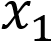 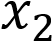 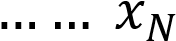 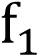 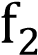 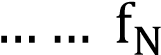 SD = For example\\ calculate The Standerd deviation of the following data? SD =  = 32.8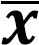 SD =            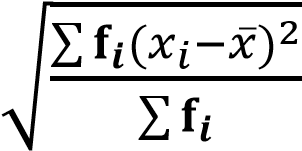 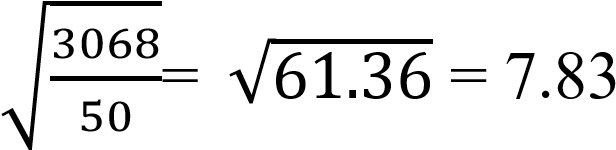 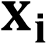 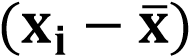 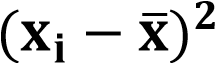 3 3-4=-1 1 3.5 3.5-4= -0.5 0.25 4 (4-4) = 0 0 4.5 (4.5-4 )= 0.5 0.25 5 (5-4)=   1 1 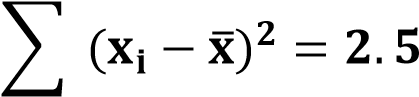 Class 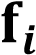 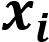 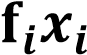 15-19 3 17 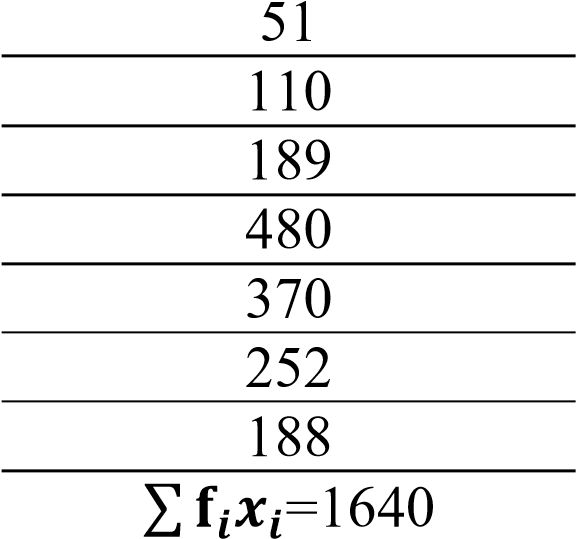 20-24 5 22 25-29 7 27 30-34 15 32 35-39 10 37 40-44 6 42 45-49 4 47 	 	=50 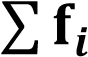 Class 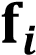 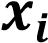 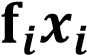 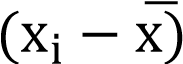 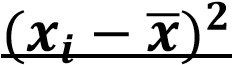 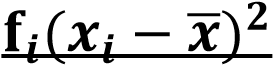 15-19 3 17 51 -15.8 249.64 748. 92 20-24 5 22 110 -10.8 116.64 583.2 25-29 7 27 189 -5.8 33.64 235.48 30-34 15 32 480 -0.8 0.64 9.6 35-39 10 37 370 4.2 17.64 176.4 40-44 6 42 252 9.2 84.64 507.8 45-49 4 47 188 14.2 201.64 806.56 =50 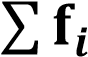 =1640 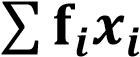 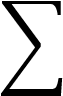 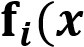 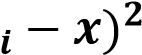 =3068 